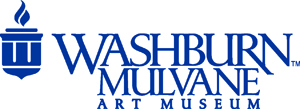 For Immediate Release—July 14, 2014Mulvane Exhibits Art from A Tree Who Walked Through TimeFrom July 22 to August 2, the Mulvane Art Museum will show the original artwork for the   illustrations The Tree Who Walked Through Time—A Tree Identification Book, a children’s book by Lawrence author and photographer Maureen Carroll. Proceeds from sales of the original art, signed prints and books will support the Mulvane Art Museum’s educational programs, including the ArtLab. A reception and book signing will take place at the Mulvane Art Museum on Saturday, July 26, from 2:00-4:00 p.m. It is free and open to the public. The Tree Who Walked Through Time—A Tree Identification Book tells the story of Peter who longs to be tall like a tree. He strolls through the woods exploring different kinds of Kansas trees. He has a conversation with the Prairie Prince, an old Cottonwood Tree, who has many memories of different trees, but who would like to be free to roam like a boy. Suddenly the tree and the boy switch places and experience each other’s life. In the process, children are introduced to sixteen species of Kansas trees.The Tree Who Walked Through Time—A Tree Identification Book was illustrated by eighteen Kansas artists, including Stan Herd, Lisa Grossman, Paul Hotvedt, Judy Graversen-Algaier, Loretta Hendricks Backus, Kris Barlow, Shelley Barnhill, Maureen Carroll, Jack Cleveland, Rachael McLaughlin, Steve Howard, Erok Johanssen, Cathy Martin, Samantha Nowak, Bobbie Powell, Ardys Ramberg, Sara L. Taliaferro and Libby Tempero. The front cover features an aerial photograph of Stan Herd’s Countryside Earthwork, a depiction of a Kansas landscape that was created out of plants on a plot of land in Manhattan, NY. Erok Johannsen’s Weeping Willow set against a purple starlit sky graces the back cover.Maureen Carroll created the book because she “wanted to introduce fine art to children and to use art to help them identify different kinds of trees. Ultimately I wanted to serve the purpose of conservation by creating an emotional connection to trees.” She was also motived by her desire to support children’s art education in Kansas.The July 26 reception will also include a reading of the book. Many of the illustrators will be in attendance. The original art, signed prints and books will be for sale. This book will make a great Christmas or birthday gift for all the little ones in your lives!Imagine: Children’s Art from Mulvane Programs will be on view at the time of the July 26 reception. This exhibition features 73 works of art created by children in the Mulvane’s Art in School and Art after School programs. Visitors will have an opportunity to see the kind of art instruction to be supported by The Tree Who Walked Though Time project. For more information go to http://www.TheTreeBook.org The Mulvane Art Museum is located at 17th and Jewell Streets on the campus of Washburn University. The hours of the Museum, ArtLab, and Gift Shop are Tuesday 10-7, Wednesday-Friday 10-5, Saturday 1-4. Admission to the Museum and ArtLab is free and open to the public. Free parking is conveniently located to the west of the Mulvane. For more information and images for publication, call 785-670-2425 or check the website at www.washburn.edu/mulvane.       